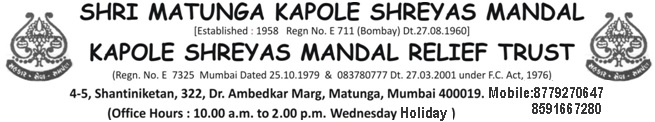 TYPE  OFFINANCIAL ASSISTANCE	: MEDICALFAMILY  HEAD’S  DETAILS :BANK DETAILS OF FAMILY HEAD:Date : ______________				Signature of Parent  X _________________________RECOMMENDATION:I know the above applicant PATIENT/ PARENT since last ______ years.To the best of my knowledge the details given in application is true and I recommend for the due relief.Sign of Recommender (with seal):_________________________ DISEASE / ILLNESS RELATED TO :[ Please (√) ]HOSPITAL EXPENSES :					HOSPITAL STAY :SUBMIT :Xerox Copy of Patient’s & Applicant’s Adhar Card or its Application is Mandatory / Compulsory. Cancelled (CTS- 2010 compliant) cheque& first page of Parent’s Bank’s pass book - Compulsory.Xerox Copy of only Hospital Bill & Discharge Card is Compulsory. (No Medicine Bills)The recommendation by Local KapolMandal of Applicant’s area is Mandatory / Compulsory.All fields are Mandatory / Compulsory.___________________________________________________________________________________________________FOR  OFFICE  USE OF TRUSTAPPLICATION 	:  REJECTED FOR - INCOMPLETE FORM / INFORMATION / NON RECOMMENDATION:  BY PRESIDENT / V. PRESIDENT / SECRETARY – TRUSTEE  on  __________________REGISTRATION NO.REGISTRATION NO.ADHAR No.  :ADHAR No.  :ADHAR No.  :ADHAR No.  :ADHAR No.  :ADHAR No.  :ADHAR No.  :NAMENAMESurnameSurnameSurnameSurnameNameNameNameNameNameNameNameNameNameNameMiddleMiddleMiddleMiddleMiddleEDUCATIONEDUCATIONOCCUPATIONOCCUPATIONOCCUPATIONOCCUPATIONOCCUPATIONOCCUPATIONOCCUPATIONOCCUPATIONOCCUPATIONOCCUPATIONSERVICE  / BUSINESSSERVICE  / BUSINESSSERVICE  / BUSINESSSERVICE  / BUSINESSSERVICE  / BUSINESSTEL CONTACTTEL CONTACTSTD CodePhonePhonePhonePhoneMob.Mob.E-MailE-MailNATIVE PLACE NATIVE PLACE CasteCasteCasteCasteCasteCasteCasteCasteCasteCasteCasteCasteFAMILY DETAILSFAMILY DETAILSMembers in Family Members in Family Members in Family Yearly Family Income Yearly Family Income Yearly Family Income Yearly Family Income Yearly Family Income Yearly Family Income Yearly Family Income Yearly Family Income Yearly Family Income Yearly Family Income Yearly Family Income Yearly Family Income Sr.First NameMiddle NameMiddle NameRelationRelationRelationBirth DateBirth DateBirth DateBirth DateBirth DateBirth DateBirth DateBirth DateProfessionProfessionProfessionProfessionProfessionAnnual Income1SELFSELFSELF2WIFE/HUSBANDWIFE/HUSBANDWIFE/HUSBAND3SON/DAUGHTERSON/DAUGHTERSON/DAUGHTER4SON/DAUGHTERSON/DAUGHTERSON/DAUGHTER5SON/DAUGHTERSON/DAUGHTERSON/DAUGHTERNAME OF A/C HOLDER/SACCOUNT No.NAME OF BANKBRANCHBRANCHBRANCHBRANCHBRANCHCITY/TOWNSTATESTATESTATESTATESTATEBANK’S  IFSC  CODENAME OF RECOMMENDER MANDAL NAME OF RECOMMENDER MANDAL NAME OF RECOMMENDER MANDAL ADDRESS OF MANDALADDRESS OF MANDALADDRESS OF MANDALTEL CONTACTSTD CodePhoneMobDETAILS  OF  PATIENT :DETAILS  OF  PATIENT :DETAILS  OF  PATIENT :DETAILS  OF  PATIENT :ADHAR No.DoBDoBddddmmmyyyyyNAMESurnameSurnameSurnameNameNameNameNameNameNameNameMiddleMiddleMiddleMiddleMiddleMiddleMiddleMiddleRELATION WITH APPLICANTRELATION WITH APPLICANTRELATION WITH APPLICANTRELATION WITH APPLICANTHOSPITAL’S DETAILS :HOSPITAL’S DETAILS :HOSPITAL’S DETAILS :HOSPITAL’S DETAILS :NAME OF HOSPITALREG NoREG NoREG NoREG NoREG NoADDRESS OF HOSPITALATTENDING DOTOR’S NAMEATTENDING DOTOR’S NAMEATTENDING DOTOR’S NAMEATTENDING DOTOR’S NAMEATTENDING DOTOR’S NAMEATTENDING DOTOR’S NAMEATTENDING DOTOR’S NAMEATTENDING DOTOR’S NAMEATTENDING DOTOR’S NAMEATTENDING DOTOR’S NAMEADDRESS OF HOSPITALTEL CONTACTSTD CodePhonePhoneMobMobMobMobMobE-MailBRAINENTEYE / CATARACT/GLAUCOMACARDIAC / HEARTLIVERDIALYSIS / KIDNEYJAUNDICE/TYPHOID/MALARIAORTHOPADICOTHERCANCERRoom ChargesAdmission DateOperation ChargesDischarge DateDoctor’s FeeTotal Days in HospitalPathology  ChargesHave Medical PolicyYes / NoX-ray / Scanning ChargesOriginal Discharge Card AttachedYes / NoMedicineTotal Medical ExpensesRs.Other / Misc ChargesAmount of ClaimRs.Total Hospital BillAny help of any Trust / PersonYes / NoSr. NoExpense HeadModeAmount SanctionedSign.Amount DisbursedDate of DisbursementPAID BY NEFT Chq. No.01E6 – 02E6– TOTAL